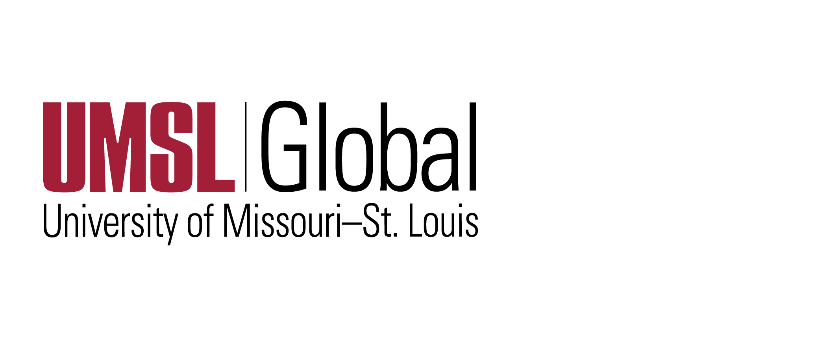 International Fellowship ProgramAPPLICATION:  Fall 2020For full consideration, please email completed application to Dr. Cassidy Thompson, Manager of Partnerships, Education Abroad, and International Programs, at cassidythompson@umsl.edu by December 1, 2020.This program is designed to strengthen UMSL’s internationalization efforts by supporting international collaborative research and creative outputs through targeted one-time investments of up to $5,000.00 in consulting fees, international conference registration, travel*, access to data, technology, (limited) student assistant hours and/or other resources that are otherwise not funded by departments or existing grants. This program is designed to benefit all faculty engaging in or presenting research/creative outputs that are international in scope and who may need to supplement their funding during the current global health pandemic. Individuals participating in ongoing projects will receive priority consideration for this program as any awarded funds must be spent during the current fiscal year. If selected, UMSL Global will require feedback on our evaluation form within 6 weeks of project completion. We also request any photos of your international projects, partners, locations that could be used in UMSL Global Marketing efforts. International Fellowship Program TimelineInternational Fellowship Application InstructionsThis application asks you about your international project, to identify your needs, and to reflect on how your project promotes campus internationalization efforts. Please use additional space if needed. Your responses are confidential. Please keep in mind that due to COVID-19, spending at this time must meet at least one of the 5 priorities outlined by UM President Mun Choi. Please be sure to note how your project addresses at least one of these priorities:Ensuring our students receive a high-quality educationSupporting retention and recruitment of our studentsContinuing research and scholarship, especially related to the public health crisis and precision healthSupporting the University’s response to the public health crisis and other engagement activitiesSupporting activities that grow revenues for the University1. Briefly describe your international project including key objectives of the project.2. Briefly describe the background of the project and any key outcomes as of today.3. What specific resources do you need to advance your international research/creative output? Please note that these resources should not already be covered by departmental funds or existing grants. 4. What is the estimated cost of needed resource(s)? Please be specific.  5. List and briefly describe your international collaborators including names, titles, institutions, and key roles on the project. What is the duration of your relationship with this international partner? 6. Please describe how your research/creative output fosters internationalization efforts at UMSL. How does it advance UMSL’s international role and stature? How does it help members of the UMSL community (students, faculty, staff) to be global-minded citizens who are prepared to function in a world that is increasingly globalized? Name:Department:Email:Phone:ActivityTimeframeCall for Applications September 28 – November 30Applications DueDecember 1Panel Review and Selections December 2 – January 8Award/Decline LettersJanuary 15